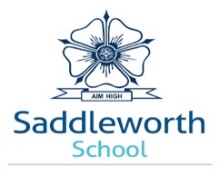 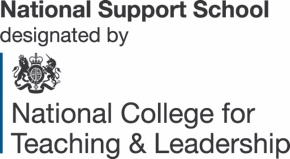 SADDLEWORTH SCHOOL		Post:	Teacher of MathematicsAllowance:		PERSON SPECIFICATIONThe successful candidate should be someone who is:-			      Essential        1)	A well-qualified, motivated teacher who has high expectations of 	themselves and their students.			2)	An excellent classroom practitioner with ability to teach KS3 and KS4	successfully, across the ability range.			3)	An enthusiast for Maths who can transmit this enthusiasm to pupils.		4)	Aware of and able to implement the secondary strategy in Maths,			including Assessment for Learning.5)	Committed to enabling pupils to achieve their targets in Maths.		6)	A well-organised teacher, who is able to meet deadlines.			7)	Able to create differentiated resources which stimulate young people.		8)	Able to work efficiently as part of a team, contributing ideas and			helping develop curriculum initiatives.9)	A highly competent user of ICT. 				10)	Good with people (and possesses a sense of humour)			11)	Keen to continue his/her professional development.		12)	Willing to contribute to the school as a whole.		